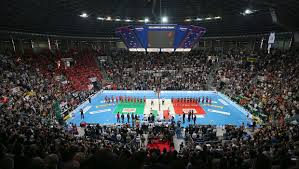 MODULO PRENOTAZIONE BIGLIETTIPROMOZIONE SOCIETA’ SPORTIVEACQUISTA_______________, ____/____/ 2015Ritira i biglietti presso:Allegato: Copia Bonifico BancarioPROMOZIONE  BIGLIETTI PER LE SOCIETA’ SPORTIVEValida dal 06 maggio al 20 maggio2015Il Comitato Organizzatore della partita di World League 2015 Italia- Serbia ha deciso di praticare le seguenti promozioni per le società sportive che parteciperanno all’incontro.Ogni Società che acquisterà 12 biglietti avrà 1 biglietto omaggio per la tipologia richiesta (gradinata/tribuna). La promozione varrà anche per i biglietti acquistati multipli di 12 (es. 36 biglietti acquistati 3 biglietti omaggio; oppure 20 biglietti acquistati 1 biglietto omaggio).La promozione vale sia per i biglietti di Gradinata (i cui posti sono comunque numerati) che per i biglietti di Tribuna numerata.Il costo del biglietto per le società sportive in Gradinata è pari al ridotto di € 10 (dieci), mentre per quello di Tribuna il costo è di € 25 (venticinque). Per la Tribuna la promozione vale fino al raggiungimento di 300 posti.Per accedere alla promozione le Società Sportive dovranno indicare nell’apposita tabella il numero di biglietti che intendono acquistare e nella colonna accanto quelli che scaturiscono dalla promozione; effettuare un bonifico bancario dell’importo calcolato a:FIPAV – Comitato Regionale Emilia RomagnaCodice IBAN – IT72X0100502599000000070006 – BNL gruppo BNP PARIBASCopia del modulo di prenotazione dei biglietti e del bonifico effettuato dovrà essere inviato:A Fipav CRER Bologna per mail a info@fipavcrer.it 		   Non verranno rilasciati biglietti se non è stato effettuato il pagamento tramite bonifico e non verrà accettato il pagamento in contanti.I biglietti prenotati potranno essere ritirati o presso la “Cassa ritiro prenotazioni” del Pala Dozza Via Graziano il giorno dell’incontro, o:o presso FIPAV CRER – il lunedì – mercoledì dalle ore 15,30 – alle ore 18,00 presso la sede FIPAV-CRER, via dell’Arcoveggio 49 – 40129 Bologna;PER INFORMAZIONI: 051 6311314SOCIETA’SOCIETA’IndirizzoCittàProvTelef.e-mailDirigente responsabileGRADINATA RIDOTTI€ 10 (dieci)n. Ticketn.Ticket gratuitoNoteTRIBUNA NUMERATA€ 25 (venticinque)n. Ticketn.Ticket gratuitoNoteTOTALE PAGAMENTO                     €,00Firma della SocietàTimbroBiglietteria PalaDozzaPresso FIPAV CRER BO 